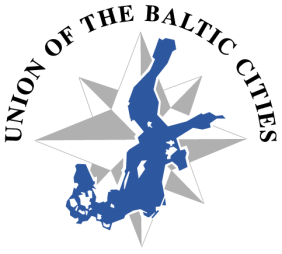 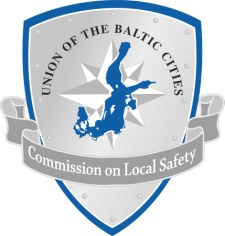 AGENDA OF THE 7th COMMISSION on LOCAL SAFETY MEETING( 16 – 18 of October  Karlstad, Sweden)Wednesday, 16.10.2013Till 18.00 Arrival of participants, check in at hotel Scandic Winn19.00 – 21.00 Get together dinner at Scandic WinnThursday, 17.10.201309.00 – 09.10 Registration 09.10 – 09.20 Welcome speech by representative of 09.20 – 09.40 Opening of meeting by Chairman of the Commission09.40 – 10.00 Report from XII UBC General Conference in Marienhamn - SecretarySAFETY & SECURITY MANAGEMENTPresentation of safety and security system in the cities. ( main institution responsible for safety & security, integrated security systems, crisis management)10.15 – 10.35 Karlstad 10.35 – 10.55 Riga10.55 – 11.15Gdansk11.15 – 11.45 Coffee break 11.45 – 12.05 12.05 – 12.25 12.25 – 12.45 12.45 – 13.15 Discussion COMMISSION’S ACTIVITY IN THE EU SBSR PRIORITY AREA - SECURE  13.15 – 14.00 Update on CBSS application for project finances – M. Fedoruk 14.00 – 15.00 Lunch at Scandic WinnNEIGHBORHOOD WATCH PROGRAMME15.00 – 15.20 Introduction of the program implemented in  –  representative15.20 – 15.40 Introduction of the program implemented in  –  representative15.40 – 16.00 Discussion16.00 – 16.30 Next year action plan and places of Commission’s meetings - secretary 16.30 – 16.45 Closing of the first day of meeting - Chairman19.00 – 22.00 Dinner at restaurant Scandic WinnFriday, 18.10.201309.00 – 10.00 Study tour to 10.00 – 10.30 Coffee break 10.30 – 12.00 Historical tour in 12.00 – 13.00 LunchFrom 13.00 Departure